В __________________________________________________________(наименование организации)От __________________________________ ИНН _________________(наименование заявителя)В лице ____________________________________________________
(должность и фио ответственного лица в организации)тел./эл. почта _____________________________________________Заявление на изменение плательщикаЯвляясь Заказчиком услуг и в связи с __________________________________________________________________________________________________________________________________________________по экспедиторской расписке (№ ТТН)  № ________________________ от ______________________ из города _________________________________ в город ________________________________________Прошу изменить плательщика с _________________________________________________________
                 							            (полное наименование грузополучателя) ИНН ____________________ КПП ____________________ Паспорт ________________________________                     (для юридических лиц и индивидуальных предпринимателей)			(для физических лиц серия и номер паспорта)на нового плательщика  __________________________________________________________________
                 							            (полное наименование нового грузополучателя) ИНН ____________________ КПП ____________________ Паспорт ________________________________                     (для юридических лиц и индивидуальных предпринимателей)			(для физических лиц серия и номер паспорта)
Юридический адрес _______________________________________________________________________Почтовый адрес ___________________________________________________________________________Р/счёт __________________________________Корр./счёт ________________________________________Банк __________________________________________________________ БИК ________________________Контактное лицо плательщика _________________________________ тел. ______________________(фио)				(контактный телефон)Адрес электронной почты для выставления счёта _____________________________________________Оплату перевозки по указанному маршруту с учетом изменений гарантирую, а также:подтверждаем, что ознакомлены и согласны с условиями оказания экспедитором услуг, определенных в договоре транспортно-экспедиционного обслуживания и размещенными на сайте https://www.azlog.ru/гарантируем, что согласие первоначально заявленного плательщика / грузоотправителя / грузополучателя на внесение изменений нами получено и принимаем на себя ответственность в случае предъявления претензий Экспедитору со стороны указанных выше лицпринимаем на себя ответственность и обязуемся возместить все убытки в случае предъявления экспедитору каких-либо претензий со стороны первоначально плательщика / грузоотправителя / грузополучателя.М.П.		_____________________ /_______________________ / _______________________
                            	       (дата)			 (подпись) 			(расшифровка подписи)Физическим лицам необходимо предъявить документ, удостоверяющий личность, который использовался при оформлении экспедиторской расписки. Представителям физических лиц потребуется нотариально заверенная доверенность. 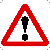 Индивидуальным предпринимателям без печати — удостоверяющий личность документ и свидетельство о регистрации (выписка).Представителям юридических лиц – генеральная доверенность. Настоящим также предоставляю свое согласие на обработку персональных данных в соответствии с положениями Федерального закона от 27.07.2006 №152-ФЗ «О персональных данных» и условиями «Политики обработки персональных данных», расположенного по адресу https://azlog.ru/